EU-vaatimustenmukaisuusvakuutus 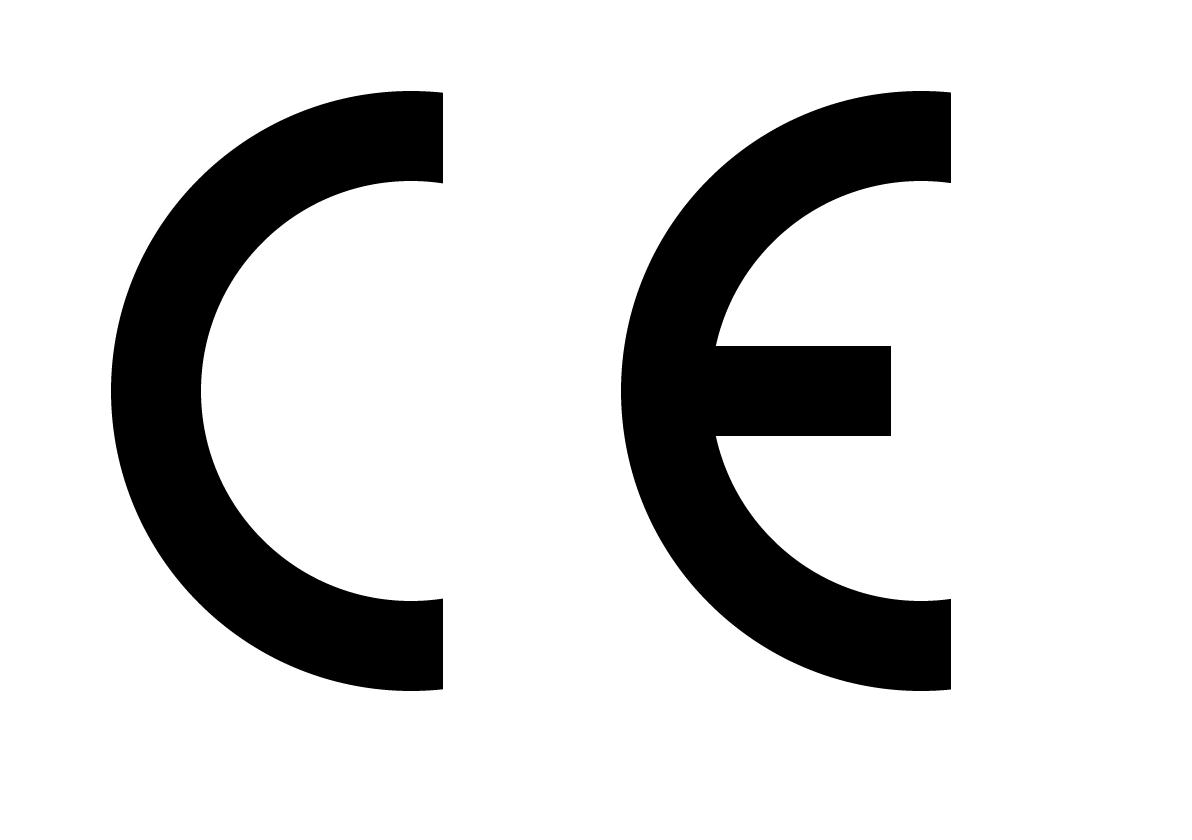 Tuotteen tunnistenumero: Malli/tyyppi/erä/sarjanumeroValmistajan tai sen valtuutetun edustajan nimi ja osoite:Yrityksen nimi PostiosoitePostinumero ja -toimipaikka PuhelinnumeroSähköpostiosoiteTämä vaatimustenmukaisuusvakuutus on annettu valmistajan yksinomaisella vastuulla.Vakuutuksen kohde:Tuote: Tuotteen nimi/kuvaus Tuotemerkki: TuotemerkkiMalli/tyyppi: Malli/tyyppi Muut kuvaustiedot, esim. kuva Edellä kuvattu vakuutuksen kohde on asiaa koskevan unionin yhdenmukaistamislainsäädännön vaatimusten mukainen:Luettele tässä kaikki direktiivit ja asetukset, jotka koskevat laitetta. Viittaus niihin asiaankuuluviin yhdenmukaistettuihin standardeihin, joita on käytetty, tai viittaus muihin teknisiin eritelmiin, joiden perusteella vaatimustenmukaisuusvakuutus on annettu:[Tarvittaessa] Ilmoitettu laitos [yksilöinti] suoritti [toimenpiteen kuvaus] ja antoi todistuksen:  Lisätietoja[Valmistajan] puolesta allekirjoittanut:Paikka ja aikaValmistaja / Valtuutettu edustaja: (valitse vaihtoehto, jota edustat)Yrityksen nimi________________________________________Allekirjoittajan nimi ja titteliSäädösxxxTäytä tähän käytettyjen standardien tai teknisten eritelmien (kuten kansalliset tekniset standardit ja eritelmät) tarkat, täydelliset ja selkeät tiedot, mukaan lukien standardin versio tai päiväys Ilmoitetun laitoksen nimi ja tunnusnumeroToimenpide, moduuliIlmoitetun laitoksen myöntämän todistuksen tai päätöksen viitetiedotxxxxxxTäytä tähän mahdollisen EU-tyyppitarkastustodistuksen, EU-vaatimustenmukaisuustodistuksen tai arviointipäätöksen viitetiedot